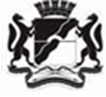 СОВЕТ ДЕПУТАТОВ ГОРОДА НОВОСИБИРСКАПОСТОЯННАЯ КОМИССИЯ СОВЕТА ДЕПУТАТОВ ГОРОДА НОВОСИБИРСКАПО НАКАЗАМ ИЗБИРАТЕЛЕЙРЕШЕНИЕРассмотрев предложения депутатов Совета депутатов города Новосибирска к проекту решения Совета депутатов города Новосибирска «О плане мероприятий по реализации наказов избирателей на 2021 – 2025 годы» (далее – план), комиссия РЕШИЛА:Рекомендовать мэрии города Новосибирска по наказам со следующими номерами: Советский район, избирательный округ № 47, депутат Стрельников Виктор Александрович 47-00011 – включить в план со сроком реализации в 2021-2025 годах, определить ответственного исполнителя за выполнение мероприятий по реализации наказа – департамент строительства и архитектуры мэрии города Новосибирска;47-00012 – включить в план со сроком реализации в 2021-2025 годах, определить ответственного исполнителя за выполнение мероприятий по реализации наказа – департамент строительства и архитектуры мэрии города Новосибирска, указать мероприятия по реализации наказа – оказать содействие во внесении в ЕГРН сведений о границах водоохраной зоны на земельном участке с кадастровым номером 54:35:091057:1343 и участках кадастрового квартала  54:35:091057;47-00030 – оставить без изменений;47-00039 – не включать в план;47-00065 – оставить без изменений;47-00077 – оставить без изменений;47-00093 – включить в план со сроком реализации в 2025 году, определить ответственного исполнителя за выполнение мероприятий по реализации наказа – департамент транспорта и дорожно-благоустроительного комплекса мэрии города Новосибирска;47-00119 – не включать в план;47-00131 – перенести наказ из таблицы 2 плана в таблицу 1 плана со сроком реализации в 2021 – 2025 годах и общей стоимостью реализации наказа 0,0 тыс. рублей, определить ответственного исполнителя за выполнение мероприятий по реализации наказа – департамент культуры, спорта и молодежной политики мэрии города Новосибирска;47-00198 – оставить без изменений;47-00204 – включить в план со сроком реализации в 2022 году и общей стоимостью реализации наказа 50,0 тыс. рублей, определить ответственного исполнителя за выполнение мероприятий по реализации наказа – департамент транспорта и дорожно-благоустроительного комплекса мэрии города Новосибирска;47-00210 – оставить без изменений;47-00218 – оставить без изменений;47-00239 – не включать в план;47-00241 – не включать в план;47-00261 – включить в план со сроком реализации в 2022 году и общей стоимостью реализации наказа 100,0 тыс. рублей, определить ответственного исполнителя за выполнение мероприятий по реализации наказа – департамент культуры, спорта и молодежной политики мэрии города Новосибирска;47-00281 – оставить без изменений;47-00289 – включить в план со сроком реализации в 2021 – 2025 годах и общей стоимостью реализации наказа 0,0 тыс. рублей, определить ответственного исполнителя за выполнение мероприятий по реализации наказа – департамент строительства и архитектуры мэрии города Новосибирска;47-00293 – оставить без изменений;47-00332 – оставить без изменений;47-00336 – не включать в план;47-00365 – включить в план со сроком реализации в 2022 году и общей стоимостью реализации наказа 200,0 тыс. рублей, определить ответственного исполнителя за выполнение мероприятий по реализации наказа – департамент культуры, спорта и молодежной политики мэрии города Новосибирска;47-00381 – включить в план со сроком реализации в 2021 – 2025 годах и общей стоимостью реализации наказа 0,0 тыс. рублей, определить ответственного исполнителя за выполнение мероприятий по реализации наказа – департамент транспорта и дорожно-благоустроительного комплекса мэрии города Новосибирска;47-00385 – оставить без изменений;47-00386 – оставить без изменений;47-00410 – не включать в план;47-00412 – не включать в план;47-00415 – включить в план со сроком реализации в 2021 – 2025 годах и общей стоимостью реализации наказа 0,0 тыс. рублей, определить ответственного исполнителя за выполнение мероприятий по реализации наказа – департамент строительства и архитектуры мэрии города Новосибирска;47-00431, 47-00433, 47-00434 – не включать в план;47-00435 – включить в план со сроком реализации в 2021 – 2025 годах и общей стоимостью реализации наказа 0,0 тыс. рублей, определить ответственного исполнителя за выполнение мероприятий по реализации наказа – департамент транспорта и дорожно-благоустроительного комплекса мэрии города Новосибирска;47-00480, 47-00514, 47-00530, 47-00537 – оставить без изменений;47-00564 – не включать в план;47-00569 – оставить без изменений;47-00615 – включить в план со сроком реализации в 2021 – 2025 годах и общей стоимостью реализации наказа 100,0 тыс. рублей;47-00617 – оставить без изменений;47-00627 – оставить без изменений;47-00646 – перенести наказ из таблицы 2 плана в таблицу 1 плана, определить срок реализации, общую стоимостью реализации наказа и ответственного исполнителя за выполнение мероприятий по реализации наказа;47-00723 – оставить без изменений;47-00730 – не включать в план;47-00733 – оставить без изменений;47-00735 – оставить без изменений;47-00813, 47-00842, 47-00866 – не включать в план;47-00881 – оставить без изменений;47-00896 – включить в план со сроком реализации в 2025 году и общей стоимостью реализации наказа 0,0 тыс. рублей, определить ответственного исполнителя за выполнение мероприятий по реализации наказа – департамент транспорта и дорожно-благоустроительного комплекса мэрии города Новосибирска;47-00920 – оставить без изменений;47-00992 – оставить без изменений;47-01100 – не включать в план;47-01114 – не включать в план;47-01126 – оставить без изменений;47-01142 – не включать в план;47-01155 – оставить без изменений;47-01166 – включить в план со сроком реализации в 2021 – 2025 годах и общей стоимостью реализации наказа 0,0 тыс. рублей, определить ответственного исполнителя за выполнение мероприятий по реализации наказа – департамент строительства и архитектуры мэрии города Новосибирска.Рассмотрение наказов с номерами 47-00005, 47-00213, 47-00422, 
47-00472, 47-01113, 47-01148, 47-01170 перенести на последующие заседания комиссии.Председатель комиссии                                                                     А. С. Бурмистров11.05.2021№ 21О предложениях депутатов Совета депутатов города Новосибирска к проекту решения Совета депутатов города Новосибирска «О плане мероприятий по реализации наказов избирателей на 2021 – 2025 годы»О предложениях депутатов Совета депутатов города Новосибирска к проекту решения Совета депутатов города Новосибирска «О плане мероприятий по реализации наказов избирателей на 2021 – 2025 годы»О предложениях депутатов Совета депутатов города Новосибирска к проекту решения Совета депутатов города Новосибирска «О плане мероприятий по реализации наказов избирателей на 2021 – 2025 годы»